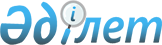 Об утверждении государственного образовательного заказа на подготовку специалистов с техническим и профессиональным, послесредним образованием на 2016-2017 учебный годПостановление акимата Южно-Казахстанской области от 26 июля 2016 года № 218. Зарегистрировано Департаментом юстиции Южно-Казахстанской области 10 августа 2016 года № 3828      В соответствии с пунктом 2 статьи 27 Закона Республики Казахстан от 23 января 2001 года "О местном государственном управлении и самоуправлении в Республике Казахстан", подпунктом 8) пункта 2 статьи 6 Закона Республики Казахстан от 27 июля 2007 года "Об образовании", акимат Южно-Казахстанской области ПОСТАНОВЛЯЕТ:

      1. Утвердить государственный образовательный заказ на подготовку специалистов с техническим и профессиональным, послесредним образованием на 2016-2017 учебный год, за счет средств областного бюджета согласно приложению к настоящему постановлению.

      2. Государственному учреждению "Аппарат акима Южно-Казахстанской области" в порядке, установленном законодательными актами Республики Казахстан, обеспечить:

      1) направление настоящего постановления на официальное опубликование в периодических печатных изданиях, распространяемых на территории Южно-Казахстанской области и информационно-правовой системе "Әділет";

      2) размещение настоящего постановления на интернет-ресурсе акимата Южно-Казахстанской области.

      3. Настоящее постановление вводится в действие по истечении десяти календарных дней после дня его первого официального опубликования.

      4. Контроль за исполнением настоящего постановления возложить на заместителя акима области Садибекова У.

 Государственный образовательный заказ на подготовку специалистов с техническим и профессиональным, послесредним образованием на 2016-2017 учебный год, за счет средств областного бюджета
					© 2012. РГП на ПХВ «Институт законодательства и правовой информации Республики Казахстан» Министерства юстиции Республики Казахстан
				
      Исполняющий обязанности

      акима области

Д.Сатыбалды

      Алимкулов Е.А.

      Бокенбаев Ж.К.

      Садыр Е.А.

      Садибеков У.

      Туякбаев С.К.

      Мендебаев К.
Приложение
к постановлению акимата
Южно-Казахстанской области от
26 июля 2016 года № 218№

Код специальности

Направления подготовки специалистов

Направления подготовки специалистов

Администратор бюджетной программы

Объем государственного образовательного заказа, количество мест

Объем государственного образовательного заказа, количество мест

Объем государственного образовательного заказа, количество мест

Объем государственного образовательного заказа, количество мест

Средняя стоимость расходов на обучение одного специалиста в месяц, тенге 

№

Код специальности

Название специальности

Квалификация

Администратор бюджетной программы

9 класс

11 класс

11 класс

Форма обучения

Средняя стоимость расходов на обучение одного специалиста в месяц, тенге 

город Шымкент

город Шымкент

город Шымкент

город Шымкент

город Шымкент

город Шымкент

город Шымкент

город Шымкент

0300000 Медицина, фармацевтика

0300000 Медицина, фармацевтика

0300000 Медицина, фармацевтика

0300000 Медицина, фармацевтика

0300000 Медицина, фармацевтика

0300000 Медицина, фармацевтика

0300000 Медицина, фармацевтика

0300000 Медицина, фармацевтика

1.

0301000

Лечебное дело

0301013 - Фельдшер

Государственное учреждение "Управление здравоохранения Южно-Казахстанской области"

50

дневная

дневная

16848, 2

2.

0301000

Лечебное дело

0301023 - Акушер (-ка)

Государственное учреждение "Управление здравоохранения Южно-Казахстанской области"

50

дневная

дневная

16848, 2

3.

0302000

Сестринское дело

0302033 - Медицинская сестра общей практики

Государственное учреждение "Управление здравоохранения Южно-Казахстанской области"

75

дневная

дневная

16848, 2

4.

0305000

Лабораторная диагностика

0305013 - Медицинский лаборант

Государственное учреждение "Управление здравоохранения Южно-Казахстанской области"

25

дневная

дневная

16848, 2

Всего

200

0

200

0400000 Искусство и культура

0400000 Искусство и культура

0400000 Искусство и культура

0400000 Искусство и культура

0400000 Искусство и культура

0400000 Искусство и культура

0400000 Искусство и культура

0400000 Искусство и культура

5.

0402000

Дизайн (по профилю)

0402013 - Дизайнер

Государственное учреждение "Управление образования Южно-Казахстанской области"

21

25

25

дневная

68055,6

6.

0404000

Инструментальное исполнительство и музыкальное искусство эстрады (по видам)

0404013 - Преподаватель детской музыкальной школы, концертмейстер

Государственное учреждение "Управление образования Южно-Казахстанской области"

7

дневная

115727,8

7.

0404000

Инструментальное исполнительство и музыкальное искусство эстрады (по видам)

0404023 - Преподаватель детской музыкальной школы, артист (руководитель) оркестра, ансамбля

Государственное учреждение "Управление образования Южно-Казахстанской области"

16

2

2

дневная

115727,8

8.

0404000

Инструментальное исполнительство и музыкальное искусство эстрады (по видам)

0404033 - Преподаватель детской музыкальной школы, артист (руководитель) оркестра народных инструментов

Государственное учреждение "Управление образования Южно-Казахстанской области"

26

5

5

дневная

115727,8

9.

0404000

Инструментальное исполнительство и музыкальное искусство эстрады (по видам)

0404043 - Преподаватель детской музыкальной школы, артист (руководитель) оркестра эстрадных инструментов

Государственное учреждение "Управление образования Южно-Казахстанской области"

6

4

4

дневная

115727,8

10.

0405000

Хоровое дирижирование

0405013 - Преподаватель, хормейстер

Государственное учреждение "Управление образования Южно-Казахстанской области"

16

дневная

115727,8

11.

0406000

Теория музыки

0406013 - Преподаватель детской музыкальной школы

Государственное учреждение "Управление образования Южно-Казахстанской области"

5

дневная

115727,8

12.

0407000

Пение

0407013 - Артист академического пения, солист ансамбля

Государственное учреждение "Управление образования Южно-Казахстанской области"

8

2

2

дневная

115727,8

13.

0407000

Пение

0407023 - Преподаватель детской музыкальной школы, артист народного пения с домброй

Государственное учреждение "Управление образования Южно-Казахстанской области"

7

дневная

115727,8

14.

0408000

Хореографическое искусство

0408023 - Артист ансамбля танца

Государственное учреждение "Управление образования Южно-Казахстанской области"

8

дневная

115727,8

15.

0412000

Живопись, скульптура и графика (по видам)

0412013 - Художник

Государственное учреждение "Управление образования Южно-Казахстанской области"

8

дневная

68055,6

16.

0412000

Живопись, скульптура и графика (по видам)

0412023 - Художник-скульптор

Государственное учреждение "Управление образования Южно-Казахстанской области"

8

дневная

68055,6

17.

0413000

Декоративно-прикладное искусство и народные промыслы

0413153 - Художник миниатюрной живописи

Государственное учреждение "Управление образования Южно-Казахстанской области"

8

дневная

68055,6

18.

0413000

Декоративно-прикладное искусство и народные промыслы

0413163 - Художник

Государственное учреждение "Управление образования Южно-Казахстанской области"

8

дневная

68055,6

19.

0411000

Театрально-декоративное искусство (по профилю)

0411053 - Художник-декоратор

Государственное учреждение "Управление образования Южно-Казахстанской области"

8

дневная

68055,6

20.

0411000

Театрально-декоративное искусство (по профилю)

0411073 – Художник по костюмам

Государственное учреждение "Управление образования Южно-Казахстанской области"

8

дневная

68055,6

Всего

206

168

38

38

0500000-Сервис, экономика и управление

0500000-Сервис, экономика и управление

0500000-Сервис, экономика и управление

0500000-Сервис, экономика и управление

0500000-Сервис, экономика и управление

0500000-Сервис, экономика и управление

0500000-Сервис, экономика и управление

0500000-Сервис, экономика и управление

21.

0502000

Обслуживание и ремонт телекоммуникационного оборудования и бытовой техники (по отраслям)

0502012 - Радиомеханик по ремонту и обслуживанию радиоэлектронного оборудования (радио-, теле-, аудио-, видео-)

Государственное учреждение "Управление образования Южно-Казахстанской области"

25

дневная

20151,6

22

0503000

Слесарное дело

0503012 - Слесарь-электрик по ремонту электрооборудования

Государственное учреждение "Управление образования Южно-Казахстанской области"

50

дневная

20151,6

23.

0506000

Парикмахерское искусство и декоративная косметика

0506063 - Художник-модельер

Государственное учреждение "Управление образования Южно-Казахстанской области"

25

25

дневная

20151,6

24.

0507000

Организация обслуживания гостиничных хозяйств

0507063 - Менеджер по сервису

Государственное учреждение "Управление образования Южно-Казахстанской области"

50

50

дневная

20151,6

25.

0508000

Организация питания

0508012 - Повар

Государственное учреждение "Управление образования Южно-Казахстанской области

75

дневная

20151,6

26.

0508000

Организация питания

0508022 - Кондитер

Государственное учреждение "Управление образования Южно-Казахстанской области"

75

дневная

20151,6

27.

0508000

Организация питания

0508042 – Официант

Государственное учреждение "Управление образования Южно-Казахстанской области"

25

25

дневная

20151,6

28.

0513000

Маркетинг

0513012 - Продавец продовольственных товаров

Государственное учреждение "Управление образования Южно-Казахстанской области"

25

25

дневная

20151,6

Всего

350

225

125

125

0700000- Геология, горнодобывающая промышленность и добыча полезных ископаемых

0700000- Геология, горнодобывающая промышленность и добыча полезных ископаемых

0700000- Геология, горнодобывающая промышленность и добыча полезных ископаемых

0700000- Геология, горнодобывающая промышленность и добыча полезных ископаемых

0700000- Геология, горнодобывающая промышленность и добыча полезных ископаемых

0700000- Геология, горнодобывающая промышленность и добыча полезных ископаемых

0700000- Геология, горнодобывающая промышленность и добыча полезных ископаемых

0700000- Геология, горнодобывающая промышленность и добыча полезных ископаемых

29.

0703000

Гидрогеология и инженерная геология

0703033 – Техник-гидрогеолог

25

20151,6

Всего 

25

25

0800000- Нефтегазовое и химическое производство

0800000- Нефтегазовое и химическое производство

0800000- Нефтегазовое и химическое производство

0800000- Нефтегазовое и химическое производство

0800000- Нефтегазовое и химическое производство

0800000- Нефтегазовое и химическое производство

0800000- Нефтегазовое и химическое производство

0800000- Нефтегазовое и химическое производство

30.

0802000

Сооружение и эксплуатация газонефтепроводов и газонефтехранилищ

0802043 – Техник-механик

Государственное учреждение "Управление образования Южно-Казахстанской области"

25

25

25

дневная

20151,6

31.

0805000

Транспортировка и хранение нефти и газа

0805023 – Техник-технолог

Государственное учреждение "Управление образования Южно-Казахстанской области"

25

25

дневная

20151,6

32.

0815000

Эксплуатация машин и оборудований химического производства вяжущих и сыпучих материалов

0515093 – Техник-механик

Государственное учреждение "Управление образования Южно-Казахстанской области"

25

25

дневная

20151,6

Всего

100

25

75

75

0900000 Энергетика

0900000 Энергетика

0900000 Энергетика

0900000 Энергетика

0900000 Энергетика

0900000 Энергетика

0900000 Энергетика

0900000 Энергетика

33.

0901000

Электрооборудование электрических станций и сетей (по видам)

0901012 - Электромонтер (всех наименований)

Государственное учреждение "Управление образования Южно-Казахстанской области"

25

дневная

20151,6

34.

0902000

Электроснабжение (по отраслям)

0902033 - Техник-электрик

Государственное учреждение "Управление образования Южно-Казахстанской области"

150

50

50

дневная

20151,6

35.

0906000

Теплоэнергетические установки тепловых электрических станций

0906033 - Техник-энергетик

Государственное учреждение "Управление образования Южно-Казахстанской области"

25

дневная

20151,6

36.

0911000

Техническая эксплуатация, обслуживание и ремонт электрического и электромеханического оборудования (по видам)

0911013 - Электромеханик

Государственное учреждение "Управление образования Южно-Казахстанской области"

25

25

25

дневная

20151,6

Всего

300

225

75

75

1000000-Металлургия и машиностроение

1000000-Металлургия и машиностроение

1000000-Металлургия и машиностроение

1000000-Металлургия и машиностроение

1000000-Металлургия и машиностроение

1000000-Металлургия и машиностроение

1000000-Металлургия и машиностроение

1000000-Металлургия и машиностроение

37.

1003000

Металлургия цветных металлов

1003153 – Техник-металлург

Государственное учреждение "Управление образования Южно-Казахстанской области"

25

25

дневная

20151,6

38.

1013000

Механообработка, контрольно-измерительные приборы и автоматика в промышленности

1013062 - Слесарь по контрольно-измерительным приборам и автоматике

Государственное учреждение "Управление образования Южно-Казахстанской области"

50

дневная

20151,6

Всего

75

50

25

25

1100000- Транспорт (по отраслям)

1100000- Транспорт (по отраслям)

1100000- Транспорт (по отраслям)

1100000- Транспорт (по отраслям)

1100000- Транспорт (по отраслям)

1100000- Транспорт (по отраслям)

1100000- Транспорт (по отраслям)

1100000- Транспорт (по отраслям)

39.

1109000

Токарное дело и металлообработка (по видам)

1109012 - Токарь

Государственное учреждение "Управление образования Южно-Казахстанской области"

25

дневная

20151,6

40.

1112000

Эксплуатация машин и оборудования промышленности

1112032 - Слесарь-ремонтник

Государственное учреждение "Управление образования Южно-Казахстанской области"

25

25

дневная

20151,6

41.

1114000

Сварочное дело (по видам)

1114042 - Электрогазосварщик

Государственное учреждение "Управление образования Южно-Казахстанской области"

100

50

50

дневная

20151,6

42.

1115000

Электромеханическое оборудование в промышленности (по видам)

1115042 - Электромонтер по ремонту и обслуживанию электрооборудования

Государственное учреждение "Управление образования Южно-Казахстанской области"

25

дневная

20151,6

Всего

225

150

75

75

1200000 Производство, монтаж, эксплуатация и ремонт (по отраслям)

1200000 Производство, монтаж, эксплуатация и ремонт (по отраслям)

1200000 Производство, монтаж, эксплуатация и ремонт (по отраслям)

1200000 Производство, монтаж, эксплуатация и ремонт (по отраслям)

1200000 Производство, монтаж, эксплуатация и ремонт (по отраслям)

1200000 Производство, монтаж, эксплуатация и ремонт (по отраслям)

1200000 Производство, монтаж, эксплуатация и ремонт (по отраслям)

1200000 Производство, монтаж, эксплуатация и ремонт (по отраслям)

43.

1201000

Техническое обслуживание, ремонт и эксплуатация автомобильного транспорта

1201062 - Электрик по ремонту автомобильного электрооборудования

Государственное учреждение "Управление образования Южно-Казахстанской области"

100

25

25

дневная

20151,6

44.

1201000

Техническое обслуживание, ремонт и эксплуатация автомобильного транспорта

1201072 - Слесарь по ремонту автомобилей

Государственное учреждение "Управление образования Южно-Казахстанской области"

125

дневная

20151,6

45.

1201000

Техническое обслуживание, ремонт и эксплуатация автомобильного транспорта

1201123 - Техник-механик

Государственное учреждение "Управление образования Южно-Казахстанской области"

50

25

25

дневная

20151,6

46.

1202000

Организация перевозок и управление движением на транспорте (по отраслям)

1202063 - Техник

Государственное учреждение "Управление образования Южно-Казахстанской области"

50

25

25

дневная

20151,6

47.

1206000

Организация дорожного движения

1206023 - Техник

Государственное учреждение "Управление образования Южно-Казахстанской области"

25

25

25

20151,6

48.

1209000

Ткацкое производство (по видам)

1209012 - Ткач

Государственное учреждение "Управление образования Южно-Казахстанской области"

25

дневная

20151,6

49.

1211000

Швейное производство и моделирование одежды

1211062 - Портной

Государственное учреждение "Управление образования Южно-Казахстанской области"

150

75

75

дневная

20151,6

50.

1211000

Швейное производство и моделирование одежды

1211072 - Модельер-закройщик

Государственное учреждение "Управление образования Южно-Казахстанской области"

50

дневная

20151,6

51.

1211000

Швейное производство и моделирование одежды

1211093 – Техник-технолог

Государственное учреждение "Управление образования Южно-Казахстанской области"

25

25

дневная

20151,6

52.

1219000

Хлебопекарное, макаронное и кондитерское производство

1219022 - Конфетчик

Государственное учреждение "Управление образования Южно-Казахстанской области"

12

дневная

20151,6

53.

1219000

Хлебопекарное, макаронное и кондитерское производство

1219042 - Бисквитчик

Государственное учреждение "Управление образования Южно-Казахстанской области"

13

дневная

20151,6

54.

1219000

Хлебопекарное, макаронное и кондитерское производство

1219132 - Пекарь-мастер

Государственное учреждение "Управление образования Южно-Казахстанской области"

25

дневная

20151,6

55.

1222000

Производство консервов и пище концентратов

1222073 - Техник-технолог

Государственное учреждение "Управление образования Южно-Казахстанской области"

25

дневная

20151,6

56.

1226000

Технология и организация производства продукции предприятий питания

1226043 - Техник-технолог

Государственное учреждение "Управление образования Южно-Казахстанской области"

50

25

25

дневная

20151,6

57.

1224000

Производство молочной продукции

Технолог 

25

20151,6

Всего

950

725

225

225

1300000 - Связь, телекоммуникации и информационные технологии

1300000 - Связь, телекоммуникации и информационные технологии

1300000 - Связь, телекоммуникации и информационные технологии

1300000 - Связь, телекоммуникации и информационные технологии

1300000 - Связь, телекоммуникации и информационные технологии

1300000 - Связь, телекоммуникации и информационные технологии

1300000 - Связь, телекоммуникации и информационные технологии

1300000 - Связь, телекоммуникации и информационные технологии

58.

1302000

Автоматизация 
и управление (по профилю)

1302023 - Электромеханик

Государственное учреждение "Управление образования Южно-Казахстанской области"

50

дневная

20151,6

59.

1304000

Вычислительная техника и программное обеспечение (по видам)

1304012 - Оператор электронно-вычислительных машин

Государственное учреждение "Управление образования Южно-Казахстанской области"

21

дневная

20151,6

60.

1304000

Вычислительная техника и программное обеспечение (по видам)

1304033 - Техник

Государственное учреждение "Управление образования Южно-Казахстанской области"

25

дневная

20151,6

61.

1304000

Вычислительная техника и программное обеспечение (по видам)

1304043 - Техник-программист

Государственное учреждение "Управление образования Южно-Казахстанской области"

25

25

25

дневная

20151,6

62.

1304000

Вычислительная техника и программное обеспечение (по видам)

1304063 - Техник по обслуживанию компьютерных устройств

Государственное учреждение "Управление образования Южно-Казахстанской области"

25

25

25

дневная

20151,6

63.

1304000

Вычислительная техника и программное обеспечение (по видам)

1304094 – Младший инженер-программист

Государственное учреждение "Управление образования Южно-Казахстанской области"

25

дневная

20151,6

64.

1305000

Информационные системы (по областям применения)

1305023 - Техник-программист

Государственное учреждение "Управление образования Южно-Казахстанской области"

25

25

25

дневная

20151,6

65.

1306000

Радиоэлектроника и связь (по видам)

1306022 -Электромонтер телефонной связи

Государственное учреждение "Управление образования Южно-Казахстанской области"

25

дневная

20151,6

66.

1306000

Радиоэлектроника и связь (по видам)

1306032 - Оператор почтовой связи

Государственное учреждение "Управление образования Южно-Казахстанской области"

25

дневная

20151,6

67.

1306000

Радиоэлектроника и связь (по видам)

1306052 - Монтажник связи-кабельщик

Государственное учреждение "Управление образования Южно-Казахстанской области"

25

дневная

20151,6

68.

1306000

Радиоэлектроника и связь (по видам)

1306062 - Электромеханик почтового оборудования

Государственное учреждение "Управление образования Южно-Казахстанской области"

25

дневная

20151,6

69.

1306000

Радиоэлектроника и связь (по видам)

1306093 - Техник по связи

Государственное учреждение "Управление образования Южно-Казахстанской области"

50

25

25

дневная

20151,6

70.

1307000

Эксплуатация линейных сооружений электросвязи и проводного вещания

1307022 - Электромонтер линейных сооружений электросвязи и проводного вещания

Государственное учреждение "Управление образования Южно-Казахстанской области"

25

дневная

20151,6

Всего

471

371

100

100

1400000 Строительство и коммунальное хозяйство

1400000 Строительство и коммунальное хозяйство

1400000 Строительство и коммунальное хозяйство

1400000 Строительство и коммунальное хозяйство

1400000 Строительство и коммунальное хозяйство

1400000 Строительство и коммунальное хозяйство

1400000 Строительство и коммунальное хозяйство

1400000 Строительство и коммунальное хозяйство

71.

1401000

Строительство и эксплуатация зданий и сооружений

1401022 - Плотник

Государственное учреждение "Управление образования Южно-Казахстанской области"

25

25

25

дневная

20151,6

72.

1401000

Строительство и эксплуатация зданий и сооружений

1401042 - Штукатур

Государственное учреждение "Управление образования Южно-Казахстанской области"

50

дневная

20151,6

73.

1401000

Строительство и эксплуатация зданий и сооружений

1401213 - Техник-строитель

Государственное учреждение "Управление образования Южно-Казахстанской области"

100

25

25

дневная

20151,6

74.

1401000

Строительство и эксплуатация зданий и сооружений

1401274 – Младший инженер-строитель

Государственное учреждение "Управление образования Южно-Казахстанской области"

25

дневная

20151,6

75.

1402000

Техническая эксплуатация дорожно-строительных машин (по видам)

1402203 – Техник-механик

Государственное учреждение "Управление образования Южно-Казахстанской области"

50

дневная

20151,6

76.

1402000

Техническая эксплуатация дорожно-строительных машин (по видам)

1402162 - Машинист крана автомобильного

Государственное учреждение "Управление образования Южно-Казахстанской области"

50

дневная

20151,6

77.

1410000

Строительство автомобильных дорог и аэродромов

1410013 - Техник-строитель

Государственное учреждение "Управление образования Южно-Казахстанской области"

25

дневная

20151,6

78.

1412000

Производство строительных изделий и конструкций

1412093 – Техник-технолог

Государственное учреждение "Управление образования Южно-Казахстанской области"

25

25

дневная

20151,6

79.

1413000

Производство железобетонных и металлических изделий (по видам)

1413033 - Техник-технолог

Государственное учреждение "Управление образования Южно-Казахстанской области"

25

дневная

20151,6

80.

1414000

Мебельное производство (по видам)

1414012 - Комплектовщик мебели

Государственное учреждение "Управление образования Южно-Казахстанской области"

50

25

25

дневная

20151,6

Всего

500

400

100

100

1500000-Сельское хозяйство, ветеринария и экология

1500000-Сельское хозяйство, ветеринария и экология

1500000-Сельское хозяйство, ветеринария и экология

1500000-Сельское хозяйство, ветеринария и экология

1500000-Сельское хозяйство, ветеринария и экология

1500000-Сельское хозяйство, ветеринария и экология

1500000-Сельское хозяйство, ветеринария и экология

1500000-Сельское хозяйство, ветеринария и экология

81.

1502000

Агрономия

1502043 - Агроном по защите растений

Государственное учреждение "Управление образования Южно-Казахстанской области"

25

дневная

19891,8

82.

1508000

Лесное хозяйство, садово-парковое и ландшафтное строительство (по видам)

1508043 - Мастер леса

Государственное учреждение "Управление образования Южно-Казахстанской области"

25

дневная

19891,8

83.

1510000

Механизация сельского хозяйства

1510043 - Техник-механик

Государственное учреждение "Управление образования Южно-Казахстанской области"

25

дневная

19891,8

84.

1513000

Ветеринария

1513083 - Ветеринарный фельдшер-инспектор

Государственное учреждение "Управление образования Южно-Казахстанской области"

25

25

25

дневная

19891,8

85.

1513000

Ветеринария

1513063 - Ветеринарный техник

Государственное учреждение "Управление образования Южно-Казахстанской области"

25

25

25

дневная

19891,8

86.

1514000

Экология и рациональное использование природных ресурсов (по отраслям)

1514093 - Эколог

Государственное учреждение "Управление образования Южно-Казахстанской области"

25

25

25

дневная

19891,8

Всего

200

150

50

50

Всего по городу Шымкент

3627

2514

1113

1113

город Арысь

город Арысь

город Арысь

город Арысь

город Арысь

город Арысь

город Арысь

город Арысь

0500000-Сервис, экономика и управление

0500000-Сервис, экономика и управление

0500000-Сервис, экономика и управление

0500000-Сервис, экономика и управление

0500000-Сервис, экономика и управление

0500000-Сервис, экономика и управление

0500000-Сервис, экономика и управление

0500000-Сервис, экономика и управление

87.

0508000

Организация питания

0508012 - Повар

Государственное учреждение "Управление образования Южно-Казахстанской области"

25

дневная

24850,5

Всего

25

25

0

0

1100000- Транспорт (по отраслям)

1100000- Транспорт (по отраслям)

1100000- Транспорт (по отраслям)

1100000- Транспорт (по отраслям)

1100000- Транспорт (по отраслям)

1100000- Транспорт (по отраслям)

1100000- Транспорт (по отраслям)

1100000- Транспорт (по отраслям)

88.

1108000

Эксплуатация, ремонт и техническое обслуживание подвижного состава железных дорог (по видам)

1108062 - Помощник машиниста электровоза

Государственное учреждение "Управление образования Южно-Казахстанской области"

25

дневная

24850,5

89.

1114000

Сварочное дело (по видам)

1114042 - Электрогазосварщик

Государственное учреждение "Управление образования Южно-Казахстанской области"

25

дневная

24850,5

Всего

50

50

0

0

1200000 - Производство, монтаж, эксплуатация и ремонт (по отраслям)

1200000 - Производство, монтаж, эксплуатация и ремонт (по отраслям)

1200000 - Производство, монтаж, эксплуатация и ремонт (по отраслям)

1200000 - Производство, монтаж, эксплуатация и ремонт (по отраслям)

1200000 - Производство, монтаж, эксплуатация и ремонт (по отраслям)

1200000 - Производство, монтаж, эксплуатация и ремонт (по отраслям)

1200000 - Производство, монтаж, эксплуатация и ремонт (по отраслям)

1200000 - Производство, монтаж, эксплуатация и ремонт (по отраслям)

90.

1211000

Швейное производство и моделирование одежды

1211062 - Портной

Государственное учреждение "Управление образования Южно-Казахстанской области"

25

25

дневная

24850,5

Всего

25

25

25

1300000 - Связь, телекоммуникации и информационные технологии

1300000 - Связь, телекоммуникации и информационные технологии

1300000 - Связь, телекоммуникации и информационные технологии

1300000 - Связь, телекоммуникации и информационные технологии

1300000 - Связь, телекоммуникации и информационные технологии

1300000 - Связь, телекоммуникации и информационные технологии

1300000 - Связь, телекоммуникации и информационные технологии

1300000 - Связь, телекоммуникации и информационные технологии

91.

1303000

Автоматика, телемеханика и управление движением на железнодорожном транспорте

1303022 - Электромонтер по обслуживанию и ремонту устройств сигнализации, централизации, блокировки

Государственное учреждение "Управление образования Южно-Казахстанской области"

25

дневная

24850,5

Всего

25

25

0

0

1400000 Строительство и коммунальное хозяйство

1400000 Строительство и коммунальное хозяйство

1400000 Строительство и коммунальное хозяйство

1400000 Строительство и коммунальное хозяйство

1400000 Строительство и коммунальное хозяйство

1400000 Строительство и коммунальное хозяйство

1400000 Строительство и коммунальное хозяйство

1400000 Строительство и коммунальное хозяйство

92.

1401000

Строительство и эксплуатация зданий и сооружений

1401032 - Столяр строительный

Государственное учреждение "Управление образования Южно-Казахстанской области"

25

дневная

24850,5

Всего

25

25

0

0

Всего по городу Арысь

150

125

25

25

город Кентау

город Кентау

город Кентау

город Кентау

город Кентау

город Кентау

город Кентау

город Кентау

0500000-Сервис, экономика и управление

0500000-Сервис, экономика и управление

0500000-Сервис, экономика и управление

0500000-Сервис, экономика и управление

0500000-Сервис, экономика и управление

0500000-Сервис, экономика и управление

0500000-Сервис, экономика и управление

0500000-Сервис, экономика и управление

93.

0508000

Организация питания

0508012 - Повар

Государственное учреждение "Управление образования Южно-Казахстанской области"

25

дневная

20151,6

94.

0518000

Учет и аудит (по отраслям)

0518012 - Бухгалтер

Государственное учреждение "Управление координации занятости и социальных программ Южно-Казахстанской области"

14

дневная

20151,6

Всего

39

39

0

0

0900000 - Энергетика

0900000 - Энергетика

0900000 - Энергетика

0900000 - Энергетика

0900000 - Энергетика

0900000 - Энергетика

0900000 - Энергетика

0900000 - Энергетика

95.

0902000

Электроснабжение (по отраслям)

0902033 - Техник-электрик

Государственное учреждение "Управление образования Южно-Казахстанской области"

50

25

25

дневная

20151,6

96.

0907000

Теплотехническое оборудование и системы теплоснабжения (по видам)

0907033-Техник-теплотехник

Государственное учреждение "Управление образования Южно-Казахстанской области"

25

25

дневная

20151,6

97.

0910000

Электрическое и электромеханическое оборудование (по видам)

0910053 -Техник-электрик

Государственное учреждение "Управление образования Южно-Казахстанской области"

25

дневная

20151,6

98.

0911000

Техническая эксплуатация, обслуживание и ремонт электрического и электромеханического оборудования (по видам)

0911013 - Электромеханик

Государственное учреждение "Управление образования Южно-Казахстанской области"

25

25

25

дневная

20151,6

Всего

175

100

75

75

1100000- Транспорт (по отраслям)

1100000- Транспорт (по отраслям)

1100000- Транспорт (по отраслям)

1100000- Транспорт (по отраслям)

1100000- Транспорт (по отраслям)

1100000- Транспорт (по отраслям)

1100000- Транспорт (по отраслям)

1100000- Транспорт (по отраслям)

99.

1109000

Токарное дело и металлообработка (по видам)

1109012 – Токарь

Государственное учреждение "Управление образования Южно-Казахстанской области"

25

дневная

20151,6

100.

1114000

Сварочное дело (по видам)

1114012 - Сварщик (всех наименований)

Государственное учреждение "Управление образования Южно-Казахстанской области"

25

25

25

дневная

20151,6

101.

1115000

Электромеханическое оборудование в промышленности (по видам)

1115042 - Электромонтер по ремонту и обслуживанию электрооборудования

Государственное учреждение "Управление образования Южно-Казахстанской области"

25

дневная

20151,6

Всего

100

75

25

25

1000000-Металлургия и машиностроение

1000000-Металлургия и машиностроение

1000000-Металлургия и машиностроение

1000000-Металлургия и машиностроение

1000000-Металлургия и машиностроение

1000000-Металлургия и машиностроение

1000000-Металлургия и машиностроение

1000000-Металлургия и машиностроение

102.

1014000

Технология машиностроения (по видам)

1014023 - Техник-механик

Государственное учреждение "Управление образования Южно-Казахстанской области"

25

25

дневная

20151,6

Всего

25

25

25

1200000 Производство, монтаж, эксплуатация и ремонт (по отраслям)

1200000 Производство, монтаж, эксплуатация и ремонт (по отраслям)

1200000 Производство, монтаж, эксплуатация и ремонт (по отраслям)

1200000 Производство, монтаж, эксплуатация и ремонт (по отраслям)

1200000 Производство, монтаж, эксплуатация и ремонт (по отраслям)

1200000 Производство, монтаж, эксплуатация и ремонт (по отраслям)

1200000 Производство, монтаж, эксплуатация и ремонт (по отраслям)

1200000 Производство, монтаж, эксплуатация и ремонт (по отраслям)

103.

1201000

Техническое обслуживание, ремонт и эксплуатация автомобильного транспорта

1201072 - Слесарь по ремонту автомобилей

Государственное учреждение "Управление образования Южно-Казахстанской области"

25

25

25

дневная

20151,6

104.

1201000

Техническое обслуживание, ремонт и эксплуатация автомобильного транспорта

1201123 - Техник - механик

Государственное учреждение "Управление образования Южно-Казахстанской области"

25

дневная

20151,6

105.

1211000

Швейное производство и моделирование одежды

1211062 - Портной

Государственное учреждение "Управление координации занятости и социальных программ Южно-Казахстанской области"

25

дневная

20151,6

Всего

100

75

25

25

1300000 - Связь, телекоммуникации и информационные технологии

1300000 - Связь, телекоммуникации и информационные технологии

1300000 - Связь, телекоммуникации и информационные технологии

1300000 - Связь, телекоммуникации и информационные технологии

1300000 - Связь, телекоммуникации и информационные технологии

1300000 - Связь, телекоммуникации и информационные технологии

1300000 - Связь, телекоммуникации и информационные технологии

106.

1304000

Вычислительная техника и программное обеспечение (по видам)

1304012 - Оператор электронно-вычислительных машин

Государственное учреждение "Управление координации занятости и социальных программ Южно-Казахстанской области"

14

дневная

20151,6

Всего

14

14

0

0

1400000 Строительство и коммунальное хозяйство

1400000 Строительство и коммунальное хозяйство

1400000 Строительство и коммунальное хозяйство

1400000 Строительство и коммунальное хозяйство

1400000 Строительство и коммунальное хозяйство

1400000 Строительство и коммунальное хозяйство

1400000 Строительство и коммунальное хозяйство

1400000 Строительство и коммунальное хозяйство

107.

1401000

Строительство и эксплуатация зданий и сооружений

1401042 - Штукатур

Государственное учреждение "Управление образования Южно-Казахстанской области"

25

дневная

20151,6

108.

1401000

Строительство и эксплуатация зданий и сооружений

1401123 - Техник-строитель

Государственное учреждение "Управление образования Южно-Казахстанской области"

25

дневная

20151,6

109.

1403000

Монтаж и эксплуатация внутренних санитарно-технических устройств, вентиляции и инженерных систем (по видам)

143012 – Слесарь-сантехник

Государственное учреждение "Управление образования Южно-Казахстанской области"

25

дневная

20151,6

110.

1405000

Монтаж и эксплуатация оборудования и систем газоснабжения

1405043 - Техник по эксплуатации оборудования газовых объектов

Государственное учреждение "Управление образования Южно-Казахстанской области"

25

дневная

20151,6

Всего

100

100

0

0

Всего по городу Кентау

553

403

150

150

город Туркестан

город Туркестан

город Туркестан

город Туркестан

город Туркестан

город Туркестан

город Туркестан

город Туркестан

0100000 – Образование

0100000 – Образование

0100000 – Образование

0100000 – Образование

0100000 – Образование

0100000 – Образование

0100000 – Образование

0100000 – Образование

111.

0101000

Дошкольное воспитание и обучение

0101013 - Воспитатель дошкольных организаций

Государственное учреждение "Управление образования Южно-Казахстанской области"

50

25

25

дневная

27199,3

112.

0105000

Начальное образование

0105013 - Учитель начального образования

Государственное учреждение "Управление образования Южно-Казахстанской области"

25

дневная

27199,3

113.

0105000

Начальное образование

0105033 - Учитель иностранного языка начального образования

Государственное учреждение "Управление образования Южно-Казахстанской области"

50

дневная

27199,3

Всего

150

125

25

25

0300000 Медицина, фармацевтика

0300000 Медицина, фармацевтика

0300000 Медицина, фармацевтика

0300000 Медицина, фармацевтика

0300000 Медицина, фармацевтика

0300000 Медицина, фармацевтика

0300000 Медицина, фармацевтика

0300000 Медицина, фармацевтика

114.

0301000

Лечебное дело

0301013 - Фельдшер

Государственное учреждение "Управление здравоохранения Южно-Казахстанской области"

25

25

дневная

21749, 7

115.

0301000

Лечебное дело

0301023 – Акушер (-ка)

Государственное учреждение "Управление здравоохранения Южно-Казахстанской области"

25

25

дневная

21749, 7

116.

0302000

Сестринское дело

0302033 - Медицинская сестра общей практики

Государственное учреждение "Управление здравоохранения Южно-Казахстанской области"

50

50

дневная

21749, 7

Всего

100

0

100

100

0500000-Сервис, экономика и управление

0500000-Сервис, экономика и управление

0500000-Сервис, экономика и управление

0500000-Сервис, экономика и управление

0500000-Сервис, экономика и управление

0500000-Сервис, экономика и управление

0500000-Сервис, экономика и управление

0500000-Сервис, экономика и управление

117.

0508000

Организация питания

0508012 - Повар

Государственное учреждение "Управление образования Южно-Казахстанской области"

50

дневная

24850,5

Всего

50

50

0

0

0900000 Энергетика

0900000 Энергетика

0900000 Энергетика

0900000 Энергетика

0900000 Энергетика

0900000 Энергетика

0900000 Энергетика

0900000 Энергетика

118.

0911000

Техническая эксплуатация, обслуживание и ремонт электрического и электромеханического оборудования (по видам)

0911013 - Электромеханик

Государственное учреждение "Управление образования Южно-Казахстанской области"

25

дневная

24850,5

Всего

25

25

0

0

1100000- Транспорт (по отраслям)

1100000- Транспорт (по отраслям)

1100000- Транспорт (по отраслям)

1100000- Транспорт (по отраслям)

1100000- Транспорт (по отраслям)

1100000- Транспорт (по отраслям)

1100000- Транспорт (по отраслям)

1100000- Транспорт (по отраслям)

119.

1114000

Сварочное дело (по видам)

1114042 - Электрогазосварщик

Государственное учреждение "Управление образования Южно-Казахстанской области"

25

дневная

24850,5

Всего

25

25

0

0

1200000 Производство, монтаж, эксплуатация и ремонт (по отраслям)

1200000 Производство, монтаж, эксплуатация и ремонт (по отраслям)

1200000 Производство, монтаж, эксплуатация и ремонт (по отраслям)

1200000 Производство, монтаж, эксплуатация и ремонт (по отраслям)

1200000 Производство, монтаж, эксплуатация и ремонт (по отраслям)

1200000 Производство, монтаж, эксплуатация и ремонт (по отраслям)

1200000 Производство, монтаж, эксплуатация и ремонт (по отраслям)

1200000 Производство, монтаж, эксплуатация и ремонт (по отраслям)

120.

1201000

Техническое обслуживание, ремонт и эксплуатация автомобильного транспорта

1201062 - Электрик по ремонту автомобильного электрооборудования

Государственное учреждение "Управление образования Южно-Казахстанской области"

25

дневная

24850,5

121.

1201000

Техническое обслуживание, ремонт и эксплуатация автомобильного транспорта

1201072 - Слесарь по ремонту автомобилей

Государственное учреждение "Управление образования Южно-Казахстанской области"

25

дневная

24850,5

122.

1201000

Техническое обслуживание, ремонт и эксплуатация автомобильного транспорта

1201123 - Техник - механик

Государственное учреждение "Управление образования Южно-Казахстанской области"

25

дневная

24850,5

123.

1202000

Организация перевозок и управление движением на транспорте (по отраслям)

1202063 – Техник

Государственное учреждение "Управление образования Южно-Казахстанской области"

25

25

дневная

24850,5

124.

1203000

Организация перевозок и управление движением на железнодорожном транспорте

1203053 - Техник

Государственное учреждение "Управление образования Южно-Казахстанской области"

25

25

дневная

24850,5

125.

1211000

Швейное производство и моделирование одежды

1211062 - Портной

Государственное учреждение "Управление образования Южно-Казахстанской области"

25

дневная

24850,5

126.

1211000

Швейное производство и моделирование одежды

1211083 – Модельер-конструктор

Государственное учреждение "Управление образования Южно-Казахстанской области"

25

25

24850,5

127.

1211000

Швейное производство и моделирование одежды

1211093 - Техник-технолог

Государственное учреждение "Управление образования Южно-Казахстанской области"

25

дневная

24850,5

128.

1226000

Технология и организация производства продукции предприятий питания

1226043 - Техник-технолог

Государственное учреждение "Управление образования Южно-Казахстанской области"

25

25

дневная

24850,5

Всего

225

125

100

100

1400000 Строительство и коммунальное хозяйство

1400000 Строительство и коммунальное хозяйство

1400000 Строительство и коммунальное хозяйство

1400000 Строительство и коммунальное хозяйство

1400000 Строительство и коммунальное хозяйство

1400000 Строительство и коммунальное хозяйство

1400000 Строительство и коммунальное хозяйство

1400000 Строительство и коммунальное хозяйство

129.

1401000

Строительство и эксплуатация зданий и сооружений

1401032 - Столяр строительный

Государственное учреждение "Управление образования Южно-Казахстанской области"

50

дневная

24850,5

130.

1401000

Строительство и эксплуатация зданий и сооружений

1401042 -Штукатур 

Государственное учреждение "Управление образования Южно-Казахстанской области"

25

дневная

24850,5

131.

1405000

Монтаж и эксплуатация оборудования и систем газоснабжения

1405012 - Слесарь по эксплуатации и ремонту газового оборудования

Государственное учреждение "Управление образования Южно-Казахстанской области"

25

дневная

24850,5

Всего

100

100

0

0

1500000-Сельское хозяйство, ветеринария и экология

1500000-Сельское хозяйство, ветеринария и экология

1500000-Сельское хозяйство, ветеринария и экология

1500000-Сельское хозяйство, ветеринария и экология

1500000-Сельское хозяйство, ветеринария и экология

1500000-Сельское хозяйство, ветеринария и экология

1500000-Сельское хозяйство, ветеринария и экология

1500000-Сельское хозяйство, ветеринария и экология

132.

1504000

Фермерское хозяйство (по профилю)

1504062 - Тракторист-машинист сельскохозяйственного производства

Государственное учреждение "Управление образования Южно-Казахстанской области"

50

дневная

24515,2

133.

1504000

Фермерское хозяйство (по профилю)

1504092 - Электромонтер по обслуживанию электрооборудования

Государственное учреждение "Управление образования Южно-Казахстанской области"

50

дневная

24515,2

134.

1510000

Механизация сельского хозяйства

1510043 - Техник-механик

Государственное учреждение "Управление образования Южно-Казахстанской области"

25

дневная

24515,2

135.

1513000

Ветеринария 

1513063 – Ветеринарный техник

Государственное учреждение "Управление образования Южно-Казахстанской области"

25

25

25

дневная

24515,2

Всего

175

150

25

25

Всего по городу Туркестан

850

600

250

250

Байдибекский район

Байдибекский район

Байдибекский район

Байдибекский район

Байдибекский район

Байдибекский район

Байдибекский район

Байдибекский район

1100000- Транспорт (по отраслям)

1100000- Транспорт (по отраслям)

1100000- Транспорт (по отраслям)

1100000- Транспорт (по отраслям)

1100000- Транспорт (по отраслям)

1100000- Транспорт (по отраслям)

1100000- Транспорт (по отраслям)

1100000- Транспорт (по отраслям)

136.

1114000

Сварочное дело (по видам)

1114042 - Электрогазосварщик

Государственное учреждение "Управление образования Южно-Казахстанской области"

25

дневная

26394,5

Всего

25

25

0

0

1200000 Производство, монтаж, эксплуатация и ремонт (по отраслям)

1200000 Производство, монтаж, эксплуатация и ремонт (по отраслям)

1200000 Производство, монтаж, эксплуатация и ремонт (по отраслям)

1200000 Производство, монтаж, эксплуатация и ремонт (по отраслям)

1200000 Производство, монтаж, эксплуатация и ремонт (по отраслям)

1200000 Производство, монтаж, эксплуатация и ремонт (по отраслям)

1200000 Производство, монтаж, эксплуатация и ремонт (по отраслям)

1200000 Производство, монтаж, эксплуатация и ремонт (по отраслям)

137.

1201000

Техническое обслуживание, ремонт и эксплуатация автомобильного транспорта

1201072 - Слесарь по ремонту автомобилей

Государственное учреждение "Управление образования Южно-Казахстанской области"

25

дневная

26394,5

Всего

25

25

0

0

1500000-Сельское хозяйство, ветеринария и экология

1500000-Сельское хозяйство, ветеринария и экология

1500000-Сельское хозяйство, ветеринария и экология

1500000-Сельское хозяйство, ветеринария и экология

1500000-Сельское хозяйство, ветеринария и экология

1500000-Сельское хозяйство, ветеринария и экология

1500000-Сельское хозяйство, ветеринария и экология

1500000-Сельское хозяйство, ветеринария и экология

138.

1504000

Фермерское хозяйство (по профилю)

1504042 - Повар

Государственное учреждение "Управление образования Южно-Казахстанской области"

25

дневная

26034,4

139.

1504000

Фермерское хозяйство (по профилю)

1504062 - Тракторист-машинист сельскохозяйственного производства

Государственное учреждение "Управление образования Южно-Казахстанской области"

25

дневная

26034,4

140.

1504000

Фермерское хозяйство (по профилю)

1504092 - Электромонтер по обслуживанию электрооборудования

Государственное учреждение "Управление образования Южно-Казахстанской области"

25

25

25

дневная

26034,4

141.

1504000

Фермерское хозяйство (по профилю)

1504012 - Слесарь - ремонтник

Государственное учреждение "Управление образования Южно-Казахстанской области"

25

дневная

26034,4

Всего

125

100

25

25

Всего по Байдибекскому району

175

150

25

25

Казгуртский район

Казгуртский район

Казгуртский район

Казгуртский район

Казгуртский район

Казгуртский район

Казгуртский район

Казгуртский район

0500000-Сервис, экономика и управление

0500000-Сервис, экономика и управление

0500000-Сервис, экономика и управление

0500000-Сервис, экономика и управление

0500000-Сервис, экономика и управление

0500000-Сервис, экономика и управление

0500000-Сервис, экономика и управление

0500000-Сервис, экономика и управление

142.

0508000

Организация питания

0508012 - Повар

Государственное учреждение "Управление образования Южно-Казахстанской области"

25

дневная

26394,5

Всего

25

25

0

0

1100000- Транспорт (по отраслям)

1100000- Транспорт (по отраслям)

1100000- Транспорт (по отраслям)

1100000- Транспорт (по отраслям)

1100000- Транспорт (по отраслям)

1100000- Транспорт (по отраслям)

1100000- Транспорт (по отраслям)

1100000- Транспорт (по отраслям)

143.

1114000

Сварочное дело (по видам)

1114042 - Электрогазосварщик

Государственное учреждение "Управление образования Южно-Казахстанской области"

25

дневная

26394,5

Всего

25

25

0

0

1200000 Производство, монтаж, эксплуатация и ремонт (по отраслям)

1200000 Производство, монтаж, эксплуатация и ремонт (по отраслям)

1200000 Производство, монтаж, эксплуатация и ремонт (по отраслям)

1200000 Производство, монтаж, эксплуатация и ремонт (по отраслям)

1200000 Производство, монтаж, эксплуатация и ремонт (по отраслям)

1200000 Производство, монтаж, эксплуатация и ремонт (по отраслям)

1200000 Производство, монтаж, эксплуатация и ремонт (по отраслям)

1200000 Производство, монтаж, эксплуатация и ремонт (по отраслям)

144.

1201000

Техническое обслуживание, ремонт и эксплуатация автомобильного транспорта

1201072 - Слесарь по ремонту автомобилей

Государственное учреждение "Управление образования Южно-Казахстанской области"

25

25

25

дневная

26394,5

145.

1211000

Швейное производство и моделирование одежды

1211062 - Портной

Государственное учреждение "Управление образования Южно-Казахстанской области"

25

дневная

26394,5

Всего

75

50

25

25

1400000 Строительство и коммунальное хозяйство

1400000 Строительство и коммунальное хозяйство

1400000 Строительство и коммунальное хозяйство

1400000 Строительство и коммунальное хозяйство

1400000 Строительство и коммунальное хозяйство

1400000 Строительство и коммунальное хозяйство

1400000 Строительство и коммунальное хозяйство

1400000 Строительство и коммунальное хозяйство

146.

1401000

Строительство и эксплуатация зданий и сооружений

1401022 - Плотник

Государственное учреждение "Управление образования Южно-Казахстанской области"

25

дневная

26394,5

Всего

25

25

1500000-Сельское хозяйство, ветеринария и экология

1500000-Сельское хозяйство, ветеринария и экология

1500000-Сельское хозяйство, ветеринария и экология

1500000-Сельское хозяйство, ветеринария и экология

1500000-Сельское хозяйство, ветеринария и экология

1500000-Сельское хозяйство, ветеринария и экология

1500000-Сельское хозяйство, ветеринария и экология

1500000-Сельское хозяйство, ветеринария и экология

147.

1504000

Фермерское хозяйство (по профилю)

1504062 - Тракторист-машинист сельскохозяйственного производства

Государственное учреждение "Управление образования Южно-Казахстанской области"

25

дневная

26034,4

Всего

25

25

0

0

Всего по Казгуртскому району

175

150

25

25

Мактаральский район

Мактаральский район

Мактаральский район

Мактаральский район

Мактаральский район

Мактаральский район

Мактаральский район

Мактаральский район

0100000 – Образование

0100000 – Образование

0100000 – Образование

0100000 – Образование

0100000 – Образование

0100000 – Образование

0100000 – Образование

0100000 – Образование

148.

0101000

Дошкольное воспитание и обучение

0101013 - Воспитатель дошкольных организаций

Государственное учреждение "Управление образования Южно-Казахстанской области"

25

дневная

24386,6

149.

0103000

Физическая культура и спорт

0103023 - Учитель физической культуры и спорта

Государственное учреждение "Управление образования Южно-Казахстанской области"

25

25

25

дневная

24386,6

150.

0104000

Профессиональное обучение (по отраслям)

0104023 - Мастер производственного обучения, техник-технолог (всех наименований)

Государственное учреждение "Управление образования Южно-Казахстанской области"

25

25

25

дневная

24386,6

151.

0105000

Начальное образование

0105013 - Учитель начального образования

Государственное учреждение "Управление образования Южно-Казахстанской области"

25

дневная

24386,6

152.

0105000

Начальное образование

0105033 - Учитель иностранного языка начального образования

Государственное учреждение "Управление образования Южно-Казахстанской области"

25

25

25

дневная

24386,6

153.

0111000

Основное среднее образование

0111063 - Учитель математики

Государственное учреждение "Управление образования Южно-Казахстанской области"

25

дневная

24386,6

Всего

225

150

75

75

0300000 Медицина, фармацевтика

0300000 Медицина, фармацевтика

0300000 Медицина, фармацевтика

0300000 Медицина, фармацевтика

0300000 Медицина, фармацевтика

0300000 Медицина, фармацевтика

0300000 Медицина, фармацевтика

0300000 Медицина, фармацевтика

154.

0301000

Лечебное дело

0301013 - Фельдшер

Государственное учреждение "Управление здравоохранения Южно-Казахстанской области"

25

25

дневная

27097, 5

155.

0302000

Сестринское дело

0302033 - Медицинская сестра общей практики

Государственное учреждение "Управление здравоохранения Южно-Казахстанской области"

25

25

дневная

27097, 5

Всего

50

0

50

50

0900000 Энергетика

0900000 Энергетика

0900000 Энергетика

0900000 Энергетика

0900000 Энергетика

0900000 Энергетика

0900000 Энергетика

0900000 Энергетика

156.

0902000

Электроснабжение (по отраслям)

0902033 - Техник-электрик

Государственное учреждение "Управление образования Южно-Казахстанской области"

25

25

дневная

26394,5

Всего

25

25

25

1200000 Производство, монтаж, эксплуатация и ремонт (по отраслям)

1200000 Производство, монтаж, эксплуатация и ремонт (по отраслям)

1200000 Производство, монтаж, эксплуатация и ремонт (по отраслям)

1200000 Производство, монтаж, эксплуатация и ремонт (по отраслям)

1200000 Производство, монтаж, эксплуатация и ремонт (по отраслям)

1200000 Производство, монтаж, эксплуатация и ремонт (по отраслям)

1200000 Производство, монтаж, эксплуатация и ремонт (по отраслям)

1200000 Производство, монтаж, эксплуатация и ремонт (по отраслям)

157.

1201000

Техническое обслуживание, ремонт и эксплуатация автомобильного транспорта

1201062 - Электрик по ремонту автомобильного электрооборудования

Государственное учреждение "Управление образования Южно-Казахстанской области"

25

дневная

26394,5

158.

1201000

Техническое обслуживание, ремонт и эксплуатация автомобильного транспорта

1201072 - Слесарь по ремонту автомобилей

Государственное учреждение "Управление образования Южно-Казахстанской области"

25

дневная

26394,5

159.

1201000

Техническое обслуживание, ремонт и эксплуатация автомобильного транспорта

1201092 - Мастер по ремонту транспорта

Государственное учреждение "Управление образования Южно-Казахстанской области"

25

дневная

26394,5

160.

1207000

Технология обработки волокнистых материалов

1207073 - Техник-технолог

Государственное учреждение "Управление образования Южно-Казахстанской области"

25

дневная

26394,5

161.

1211000

Швейное производство и моделирование одежды

1211072 - Модельер-закройщик

Государственное учреждение "Управление образования Южно-Казахстанской области"

25

25

25

дневная

26394,5

162.

1211000

Швейное производство и моделирование одежды

1211083 – Модельер-конструктор

Государственное учреждение "Управление образования Южно-Казахстанской области"

25

25

дневная

26394,5

Всего

175

125

50

50

1400000 Строительство и коммунальное хозяйство

1400000 Строительство и коммунальное хозяйство

1400000 Строительство и коммунальное хозяйство

1400000 Строительство и коммунальное хозяйство

1400000 Строительство и коммунальное хозяйство

1400000 Строительство и коммунальное хозяйство

1400000 Строительство и коммунальное хозяйство

1400000 Строительство и коммунальное хозяйство

163.

1403000

Монтаж и эксплуатация внутренних санитарно-технических устройств, вентиляции и инженерных систем (по видам)

1403012 – Слесарь-сантехник

Государственное учреждение "Управление образования Южно-Казахстанской области"

25

дневная

26394,5

164.

1403000

Монтаж и эксплуатация внутренних санитарно-технических устройств, вентиляции и инженерных систем (по видам)

1403082 - Электрогазосварщик

Государственное учреждение "Управление образования Южно-Казахстанской области"

25

25

25

дневная

26394,5

Всего

75

50

25

25

1500000-Сельское хозяйство, ветеринария и экология

1500000-Сельское хозяйство, ветеринария и экология

1500000-Сельское хозяйство, ветеринария и экология

1500000-Сельское хозяйство, ветеринария и экология

1500000-Сельское хозяйство, ветеринария и экология

1500000-Сельское хозяйство, ветеринария и экология

1500000-Сельское хозяйство, ветеринария и экология

1500000-Сельское хозяйство, ветеринария и экология

165.

1400000

Фермерское хозяйство (по профилю)

1504042 - Повар

Государственное учреждение "Управление образования Южно-Казахстанской области"

50

25

25

дневная

26034,4

166.

1504000

Фермерское хозяйство (по профилю)

1504062 - Тракторист-машинист сельскохозяйственного производства

Государственное учреждение "Управление образования Южно-Казахстанской области"

50

дневная

26034,4

167.

1504000

Фермерское хозяйство (по профилю)

1504113 - Фермер

Государственное учреждение "Управление образования Южно-Казахстанской области"

25

25

дневная

26034,4

168.

1509000

Экология и природоохранная деятельность (по видам)

1509033 - Техник - гидромелиоратор

Государственное учреждение "Управление образования Южно-Казахстанской области"

25

дневная

26034,4

169.

1510000

Механизация сельского хозяйства

1510043 - Техник-механик

Государственное учреждение "Управление образования Южно-Казахстанской области"

25

дневная

26034,4

170.

1513000

Ветеринария

1513053 - Ветеринарный фельдшер

Государственное учреждение "Управление образования Южно-Казахстанской области"

25

дневная

26034,4

Всего

225

175

50

50

Всего по Мактаральскому району

775

500

275

275

Ордабасинский район

Ордабасинский район

Ордабасинский район

Ордабасинский район

Ордабасинский район

Ордабасинский район

Ордабасинский район

Ордабасинский район

1100000- Транспорт (по отраслям)

1100000- Транспорт (по отраслям)

1100000- Транспорт (по отраслям)

1100000- Транспорт (по отраслям)

1100000- Транспорт (по отраслям)

1100000- Транспорт (по отраслям)

1100000- Транспорт (по отраслям)

1100000- Транспорт (по отраслям)

171.

1114000

Сварочное дело (по видам)

1114042 - Электрогазосварщик

Государственное учреждение "Управление образования Южно-Казахстанской области"

25

дневная

26394,5

Всего

25

25

0

0

1200000 Производство, монтаж, эксплуатация и ремонт (по отраслям)

1200000 Производство, монтаж, эксплуатация и ремонт (по отраслям)

1200000 Производство, монтаж, эксплуатация и ремонт (по отраслям)

1200000 Производство, монтаж, эксплуатация и ремонт (по отраслям)

1200000 Производство, монтаж, эксплуатация и ремонт (по отраслям)

1200000 Производство, монтаж, эксплуатация и ремонт (по отраслям)

1200000 Производство, монтаж, эксплуатация и ремонт (по отраслям)

1200000 Производство, монтаж, эксплуатация и ремонт (по отраслям)

172.

1201000

Техническое обслуживание, ремонт и эксплуатация автомобильного транспорта

1201072 - Слесарь по ремонту автомобилей

Государственное учреждение "Управление образования Южно-Казахстанской области"

50

дневная

26394,5

Всего

50

50

0

0

1500000-Сельское хозяйство, ветеринария и экология

1500000-Сельское хозяйство, ветеринария и экология

1500000-Сельское хозяйство, ветеринария и экология

1500000-Сельское хозяйство, ветеринария и экология

1500000-Сельское хозяйство, ветеринария и экология

1500000-Сельское хозяйство, ветеринария и экология

1500000-Сельское хозяйство, ветеринария и экология

1500000-Сельское хозяйство, ветеринария и экология

173.

1504000

Фермерское хозяйство (по профилю)

1504042 - Повар

Государственное учреждение "Управление образования Южно-Казахстанской области"

25

дневная

26034,4

174.

1504000

Фермерское хозяйство (по профилю)

1504062 - Тракторист-машинист сельскохозяйственного производства

Государственное учреждение "Управление образования Южно-Казахстанской области"

25

дневная

26034,4

Всего

50

50

0

0

Всего по Ордабасинскому району

125

125

Отырарский район

Отырарский район

Отырарский район

Отырарский район

Отырарский район

Отырарский район

Отырарский район

Отырарский район

1100000- Транспорт (по отраслям)

1100000- Транспорт (по отраслям)

1100000- Транспорт (по отраслям)

1100000- Транспорт (по отраслям)

1100000- Транспорт (по отраслям)

1100000- Транспорт (по отраслям)

1100000- Транспорт (по отраслям)

1100000- Транспорт (по отраслям)

175.

1114000

Сварочное дело (по видам)

1114042 - Электрогазосварщик

Государственное учреждение "Управление образования Южно-Казахстанской области"

25

дневная

33172,0

Всего

25

25

0

0

1200000 Производство, монтаж, эксплуатация и ремонт (по отраслям)

1200000 Производство, монтаж, эксплуатация и ремонт (по отраслям)

1200000 Производство, монтаж, эксплуатация и ремонт (по отраслям)

1200000 Производство, монтаж, эксплуатация и ремонт (по отраслям)

1200000 Производство, монтаж, эксплуатация и ремонт (по отраслям)

1200000 Производство, монтаж, эксплуатация и ремонт (по отраслям)

1200000 Производство, монтаж, эксплуатация и ремонт (по отраслям)

1200000 Производство, монтаж, эксплуатация и ремонт (по отраслям)

176.

1201000

Техническое обслуживание, ремонт и эксплуатация автомобильного транспорта

1201092 - Мастер по ремонту транспорта

Государственное учреждение "Управление образования Южно-Казахстанской области"

25

дневная

33172,0

Всего

25

25

0

0

1500000-Сельское хозяйство, ветеринария и экология

1500000-Сельское хозяйство, ветеринария и экология

1500000-Сельское хозяйство, ветеринария и экология

1500000-Сельское хозяйство, ветеринария и экология

1500000-Сельское хозяйство, ветеринария и экология

1500000-Сельское хозяйство, ветеринария и экология

1500000-Сельское хозяйство, ветеринария и экология

1500000-Сельское хозяйство, ветеринария и экология

177.

1504000

Фермерское хозяйство (по профилю)

1504032 - Плодоовощевод

Государственное учреждение "Управление образования Южно-Казахстанской области"

25

дневная

32703,2

178.

1504000

Фермерское хозяйство (по профилю)

1504042 - Повар

Государственное учреждение "Управление образования Южно-Казахстанской области"

25

25

25

32703,2

179.

1504000

Фермерское хозяйство (по профилю)

1504062 - Тракторист-машинист сельскохозяйственного производства

Государственное учреждение "Управление образования Южно-Казахстанской области"

25

дневная

32703,2

Всего

100

75

25

25

Всего по Отырарскому району

150

125

25

25

Сайрамский район

Сайрамский район

Сайрамский район

Сайрамский район

Сайрамский район

Сайрамский район

Сайрамский район

Сайрамский район

0800000 Нефтегазовое и химическое производство

0800000 Нефтегазовое и химическое производство

0800000 Нефтегазовое и химическое производство

0800000 Нефтегазовое и химическое производство

0800000 Нефтегазовое и химическое производство

0800000 Нефтегазовое и химическое производство

0800000 Нефтегазовое и химическое производство

0800000 Нефтегазовое и химическое производство

180.

0814000

Технология полимерного производства

0814123 – Техник-технолог

Государственное учреждение "Управление образования Южно-Казахстанской области"

25

25

дневная

26394,5

Всего

25

25

25

1000000 - Металлургия и машиностроение

1000000 - Металлургия и машиностроение

1000000 - Металлургия и машиностроение

1000000 - Металлургия и машиностроение

1000000 - Металлургия и машиностроение

1000000 - Металлургия и машиностроение

1000000 - Металлургия и машиностроение

1000000 - Металлургия и машиностроение

181.

1014000

Технология машиностроения (по видам)

1014023 – Техник-механик

Государственное учреждение "Управление образования Южно-Казахстанской области"

25

дневная

26394,5

Всего

25

25

1100000- Транспорт (по отраслям)

1100000- Транспорт (по отраслям)

1100000- Транспорт (по отраслям)

1100000- Транспорт (по отраслям)

1100000- Транспорт (по отраслям)

1100000- Транспорт (по отраслям)

1100000- Транспорт (по отраслям)

1100000- Транспорт (по отраслям)

182.

1112000

Эксплуатация машин и оборудования промышленности

1112043 - Техник-механик

Государственное учреждение "Управление образования Южно-Казахстанской области"

25

25

дневная

26394,5

183.

1114000

Сварочное дело (по видам)

1114042 - Электрогазосварщик

Государственное учреждение "Управление образования Южно-Казахстанской области"

75

дневная

26394,5

Всего

100

75

25

25

1200000 Производство, монтаж, эксплуатация и ремонт (по отраслям)

1200000 Производство, монтаж, эксплуатация и ремонт (по отраслям)

1200000 Производство, монтаж, эксплуатация и ремонт (по отраслям)

1200000 Производство, монтаж, эксплуатация и ремонт (по отраслям)

1200000 Производство, монтаж, эксплуатация и ремонт (по отраслям)

1200000 Производство, монтаж, эксплуатация и ремонт (по отраслям)

1200000 Производство, монтаж, эксплуатация и ремонт (по отраслям)

1200000 Производство, монтаж, эксплуатация и ремонт (по отраслям)

184.

1201000

Техническое обслуживание, ремонт и эксплуатация автомобильного транспорта

1201062 - Электрик по ремонту автомобильного электрооборудования

Государственное учреждение "Управление образования Южно-Казахстанской области"

50

дневная

26394,5

185.

1201000

Техническое обслуживание, ремонт и эксплуатация автомобильного транспорта

1201072 - Слесарь по ремонту автомобилей

Государственное учреждение "Управление образования Южно-Казахстанской области"

100

дневная

26394,5

186.

1211000

Швейное производство и моделирование одежды

1211032 - Швея

Государственное учреждение "Управление образования Южно-Казахстанской области"

25

дневная

26394,5

187.

1211000

Швейное производство и моделирование одежды

1211062 - Портной

Государственное учреждение "Управление образования Южно-Казахстанской области"

25

дневная

26394,5

Всего

200

200

1400000 Строительство и коммунальное хозяйство

1400000 Строительство и коммунальное хозяйство

1400000 Строительство и коммунальное хозяйство

1400000 Строительство и коммунальное хозяйство

1400000 Строительство и коммунальное хозяйство

1400000 Строительство и коммунальное хозяйство

1400000 Строительство и коммунальное хозяйство

1400000 Строительство и коммунальное хозяйство

188.

1401000

Строительство и эксплуатация зданий и сооружений

1401022 – Плотник 

Государственное учреждение "Управление образования Южно-Казахстанской области"

25

дневная

26394,5

189.

1401000

Строительство и эксплуатация зданий и сооружений

1401032 - Столяр строительный

Государственное учреждение "Управление образования Южно-Казахстанской области"

25

дневная

26394,5

190.

1402000

Техническая эксплуатация дорожно- строительных машин (по видам)

1402102 - Машинист экскаватора одноковшового

Государственное учреждение "Управление образования Южно-Казахстанской области"

25

дневная

26394,5

Всего

75

75

1500000-Сельское хозяйство, ветеринария и экология

1500000-Сельское хозяйство, ветеринария и экология

1500000-Сельское хозяйство, ветеринария и экология

1500000-Сельское хозяйство, ветеринария и экология

1500000-Сельское хозяйство, ветеринария и экология

1500000-Сельское хозяйство, ветеринария и экология

1500000-Сельское хозяйство, ветеринария и экология

1500000-Сельское хозяйство, ветеринария и экология

191.

1504000

Фермерское хозяйство (по профилю)

1504042 - Повар

Государственное учреждение "Управление образования Южно-Казахстанской области"

25

дневная

26034,4

192.

1504000

Фермерское хозяйство (по профилю)

1504062 - Тракторист-машинист сельскохозяйственного производства

Государственное учреждение "Управление образования Южно-Казахстанской области"

75

дневная

26034,4

193.

1510000

Механизация сельского хозяйства

1510043 – Техник-механик

Государственное учреждение "Управление образования Южно-Казахстанской области"

25

дневная

26034,4

Всего

125

125

0

0

Всего по Сайрамскому району

550

500

50

50

Сарыагашский район

Сарыагашский район

Сарыагашский район

Сарыагашский район

Сарыагашский район

Сарыагашский район

Сарыагашский район

Сарыагашский район

0100000 – Образование

0100000 – Образование

0100000 – Образование

0100000 – Образование

0100000 – Образование

0100000 – Образование

0100000 – Образование

0100000 – Образование

194.

0112000

Исламоведение

0112013 - Имам хатиб

Государственное учреждение "Управление образования Южно-Казахстанской области"

50

50

50

дневная

23786,6

195.

0112000

Исламоведение

0112023 - Учитель основ Ислама 

Государственное учреждение "Управление образования Южно-Казахстанской области"

50

25

25

дневная

23786,6

Всего 

175

100

75

75

1100000- Транспорт (по отраслям)

1100000- Транспорт (по отраслям)

1100000- Транспорт (по отраслям)

1100000- Транспорт (по отраслям)

1100000- Транспорт (по отраслям)

1100000- Транспорт (по отраслям)

1100000- Транспорт (по отраслям)

1100000- Транспорт (по отраслям)

196.

1114000

Сварочное дело (по видам)

1114042 - Электрогазосварщик

Государственное учреждение "Управление образования Южно-Казахстанской области"

25

дневная

26394,5

Всего

25

25

0

0

1200000 Производство, монтаж, эксплуатация и ремонт (по отраслям)

1200000 Производство, монтаж, эксплуатация и ремонт (по отраслям)

1200000 Производство, монтаж, эксплуатация и ремонт (по отраслям)

1200000 Производство, монтаж, эксплуатация и ремонт (по отраслям)

1200000 Производство, монтаж, эксплуатация и ремонт (по отраслям)

1200000 Производство, монтаж, эксплуатация и ремонт (по отраслям)

1200000 Производство, монтаж, эксплуатация и ремонт (по отраслям)

1200000 Производство, монтаж, эксплуатация и ремонт (по отраслям)

197.

1201000

Техническое обслуживание, ремонт и эксплуатация автомобильного транспорта

1201062 - Электрик по ремонту автомобильного электрооборудования

Государственное учреждение "Управление образования Южно-Казахстанской области"

25

дневная

26394,5

198.

1201000

Техническое обслуживание, ремонт и эксплуатация автомобильного транспорта

1201072 - Слесарь по ремонту автомобилей

Государственное учреждение "Управление образования Южно-Казахстанской области"

50

50

50

дневная

26394,5

199.

1201000

Техническое обслуживание, ремонт и эксплуатация автомобильного транспорта

1201082 - Мастер по ремонту кузовов автотранспортных средств

Государственное учреждение "Управление образования Южно-Казахстанской области"

100

дневная

26394,5

200.

1211000

Швейное производство и моделирование одежды

1211062 - Портной

Государственное учреждение "Управление образования Южно-Казахстанской области"

75

дневная

26394,5

201.

1223000

Производство пива, безалкогольных и спиртных напитков

1223083 – Техник-технолог

Государственное учреждение "Управление образования Южно-Казахстанской области"

25

дневная

26394,5

Всего

325

275

50

50

1400000 Строительство и коммунальное хозяйство

1400000 Строительство и коммунальное хозяйство

1400000 Строительство и коммунальное хозяйство

1400000 Строительство и коммунальное хозяйство

1400000 Строительство и коммунальное хозяйство

1400000 Строительство и коммунальное хозяйство

1400000 Строительство и коммунальное хозяйство

1400000 Строительство и коммунальное хозяйство

202.

1401000

Строительство и эксплуатация зданий и сооружений

1401012 - Каменщик

Государственное учреждение "Управление образования Южно-Казахстанской области"

25

25

дневная

26394,5

203.

1403000

Монтаж и эксплуатация внутренних санитарно-технических устройств, вентиляции и инженерных систем (по видам

1403012 - Слесарь-сантехник

Государственное учреждение "Управление образования Южно-Казахстанской области"

25

дневная

26394,5

204.

1403000

Монтаж и эксплуатация внутренних санитарно-технических устройств, вентиляции и инженерных систем (по видам)

1403082 - Электрогазосварщик

Государственное учреждение "Управление образования Южно-Казахстанской области"

25

25

25

дневная

26394,5

Всего

100

50

50

50

1500000-Сельское хозяйство, ветеринария и экология

1500000-Сельское хозяйство, ветеринария и экология

1500000-Сельское хозяйство, ветеринария и экология

1500000-Сельское хозяйство, ветеринария и экология

1500000-Сельское хозяйство, ветеринария и экология

1500000-Сельское хозяйство, ветеринария и экология

1500000-Сельское хозяйство, ветеринария и экология

1500000-Сельское хозяйство, ветеринария и экология

205.

1502000

Агрономия

1502043 - Агроном по защите растений

Государственное учреждение "Управление образования Южно-Казахстанской области"

25

дневная

26034,4

206.

1504000

Фермерское хозяйство (по профилю)

1504042 – Повар

Государственное учреждение "Управление образования Южно-Казахстанской области"

25

25

25

дневная

26034,4

207.

1504000

Фермерское хозяйство (по профилю)

1504062 - Тракторист-машинист сельскохозяйственного производства

Государственное учреждение "Управление образования Южно-Казахстанской области"

50

дневная

26034,4

208.

1513000

Ветеринария

1513053 - Ветеринарный фельдшер

Государственное учреждение "Управление образования Южно-Казахстанской области"

50

дневная

26034,4

209.

1513000

Ветеринария

1513063 - Ветеринарный техник

Государственное учреждение "Управление образования Южно-Казахстанской области"

25

25

25

дневная

26034,4

210.

1513000

Ветеринария

1513083 - Ветеринарный фельдшер-инспектор

Государственное учреждение "Управление образования Южно-Казахстанской области"

25

25

дневная

26034,4

Всего

250

175

75

75

Всего по Сарыагашскому району

875

625

250

250

Сузакский район

Сузакский район

Сузакский район

Сузакский район

Сузакский район

Сузакский район

Сузакский район

Сузакский район

0800000- Нефтегазовое и химическое производство

0800000- Нефтегазовое и химическое производство

0800000- Нефтегазовое и химическое производство

0800000- Нефтегазовое и химическое производство

0800000- Нефтегазовое и химическое производство

0800000- Нефтегазовое и химическое производство

0800000- Нефтегазовое и химическое производство

0800000- Нефтегазовое и химическое производство

211.

0801000

Бурение нефтяных и газовых скважин и технология буровых работ (по профилю)

0801082 - Машинист буровой установки

Государственное учреждение "Управление образования Южно-Казахстанской области"

25

дневная

33172,0

Всего 

25

25

1100000- Транспорт (по отраслям)

1100000- Транспорт (по отраслям)

1100000- Транспорт (по отраслям)

1100000- Транспорт (по отраслям)

1100000- Транспорт (по отраслям)

1100000- Транспорт (по отраслям)

1100000- Транспорт (по отраслям)

1100000- Транспорт (по отраслям)

212.

1109000

Токарное дело и

металлообработка (по видам)

1109012- Токарь

Государственное учреждение "Управление образования Южно-Казахстанской области"

25

дневная

33172,0

213.

1114000

Сварочное дело (по видам)

1114042 - Электрогазосварщик

Государственное учреждение "Управление образования Южно-Казахстанской области"

25

дневная

33172,0

Всего

50

50

0

0

1300000 - Связь, телекоммуникации и информационные технологии

1300000 - Связь, телекоммуникации и информационные технологии

1300000 - Связь, телекоммуникации и информационные технологии

1300000 - Связь, телекоммуникации и информационные технологии

1300000 - Связь, телекоммуникации и информационные технологии

1300000 - Связь, телекоммуникации и информационные технологии

1300000 - Связь, телекоммуникации и информационные технологии

1300000 - Связь, телекоммуникации и информационные технологии

214.

1302000

Автоматизация 
и управление (по профилю)

1302012 - Слесарь по контрольно-измерительным приборам и автоматике

Государственное учреждение "Управление образования Южно-Казахстанской области"

25

25

дневная

33172,0

Всего 

25

25

25

1400000 Строительство и коммунальное хозяйство

1400000 Строительство и коммунальное хозяйство

1400000 Строительство и коммунальное хозяйство

1400000 Строительство и коммунальное хозяйство

1400000 Строительство и коммунальное хозяйство

1400000 Строительство и коммунальное хозяйство

1400000 Строительство и коммунальное хозяйство

1400000 Строительство и коммунальное хозяйство

215.

1402000

Техническая эксплуатация дорожно- строительных машин (по видам)

1402102 - Машинист экскаватора одноковшового

Государственное учреждение "Управление образования Южно-Казахстанской области"

25

дневная

33172,0

Всего

25

25

1500000-Сельское хозяйство, ветеринария и экология

1500000-Сельское хозяйство, ветеринария и экология

1500000-Сельское хозяйство, ветеринария и экология

1500000-Сельское хозяйство, ветеринария и экология

1500000-Сельское хозяйство, ветеринария и экология

1500000-Сельское хозяйство, ветеринария и экология

1500000-Сельское хозяйство, ветеринария и экология

1500000-Сельское хозяйство, ветеринария и экология

216.

1504000

Фермерское хозяйство (по профилю)

1504062 - Тракторист-машинист сельскохозяйственного производства

Государственное учреждение "Управление образования Южно-Казахстанской области"

25

25

дневная

32703,2

Всего

25

25

25

Всего по Сузакскому району

150

100

50

50

Толебийский район

Толебийский район

Толебийский район

Толебийский район

Толебийский район

Толебийский район

Толебийский район

Толебийский район

0500000-Сервис, экономика и управление

0500000-Сервис, экономика и управление

0500000-Сервис, экономика и управление

0500000-Сервис, экономика и управление

0500000-Сервис, экономика и управление

0500000-Сервис, экономика и управление

0500000-Сервис, экономика и управление

0500000-Сервис, экономика и управление

217.

0508000

Организация питания

0508012 - Повар

Государственное учреждение "Управление образования Южно-Казахстанской области"

25

дневная

26394,5

Всего

25

25

0

0

1100000- Транспорт (по отраслям)

1100000- Транспорт (по отраслям)

1100000- Транспорт (по отраслям)

1100000- Транспорт (по отраслям)

1100000- Транспорт (по отраслям)

1100000- Транспорт (по отраслям)

1100000- Транспорт (по отраслям)

1100000- Транспорт (по отраслям)

218.

1114000

Сварочное дело (по видам)

1114042 - Электрогазосварщик

Государственное учреждение "Управление образования Южно-Казахстанской области"

50

25

25

дневная

26394,5

219.

1109000

Токарное дело и металлообработка (по видам)

1109012 - Токарь

Государственное учреждение "Управление образования Южно-Казахстанской области"

25

25

дневная

26394,5

220.

1115000

Электромеханическое оборудование в промышленности (по видам)

1115042 - Электромонтер по ремонту и обслуживанию электрооборудования

Государственное учреждение "Управление образования Южно-Казахстанской области"

25

25

25

дневная

26394,5

Всего

150

75

75

75

1200000 Производство, монтаж, эксплуатация и ремонт (по отраслям)

1200000 Производство, монтаж, эксплуатация и ремонт (по отраслям)

1200000 Производство, монтаж, эксплуатация и ремонт (по отраслям)

1200000 Производство, монтаж, эксплуатация и ремонт (по отраслям)

1200000 Производство, монтаж, эксплуатация и ремонт (по отраслям)

1200000 Производство, монтаж, эксплуатация и ремонт (по отраслям)

1200000 Производство, монтаж, эксплуатация и ремонт (по отраслям)

1200000 Производство, монтаж, эксплуатация и ремонт (по отраслям)

221.

1211000

Швейное производство и моделирование одежды

1211032 - Швея

Государственное учреждение "Управление образования Южно-Казахстанской области"

25

дневная

26394,5

222.

1201000

Техническое обслуживание, ремонт и эксплуатация автомобильного транспорта

1201072 - Слесарь по ремонту автомобилей

Государственное учреждение "Управление образования Южно-Казахстанской области"

50

25

25

дневная

26394,5

223.

1211000

Швейное производство и моделирование одежды

1211062 - Портной

Государственное учреждение "Управление образования Южно-Казахстанской области"

25

25

25

дневная

26394,5

Всего

150

100

50

50

1400000 Строительство и коммунальное хозяйство

1400000 Строительство и коммунальное хозяйство

1400000 Строительство и коммунальное хозяйство

1400000 Строительство и коммунальное хозяйство

1400000 Строительство и коммунальное хозяйство

1400000 Строительство и коммунальное хозяйство

1400000 Строительство и коммунальное хозяйство

1400000 Строительство и коммунальное хозяйство

224.

1401000

Строительство и эксплуатация зданий и сооружений

1401012 - Каменщик

Государственное учреждение "Управление образования Южно-Казахстанской области"

25

25

дневная

26394,5

225.

1401000

Строительство и эксплуатация зданий и сооружений

1401032 - Столяр строительный

Государственное учреждение "Управление образования Южно-Казахстанской области"

25

25

25

дневная

26394,5

226.

1401000

Строительство и эксплуатация зданий и сооружений

1401042 - Штукатур

Государственное учреждение "Управление образования Южно-Казахстанской области"

25

дневная

26394,5

Всего

100

50

50

50

1500000-Сельское хозяйство, ветеринария и экология

1500000-Сельское хозяйство, ветеринария и экология

1500000-Сельское хозяйство, ветеринария и экология

1500000-Сельское хозяйство, ветеринария и экология

1500000-Сельское хозяйство, ветеринария и экология

1500000-Сельское хозяйство, ветеринария и экология

1500000-Сельское хозяйство, ветеринария и экология

1500000-Сельское хозяйство, ветеринария и экология

227.

1504000

Фермерское хозяйство (по профилю)

1504042 – Повар

Государственное учреждение "Управление образования Южно-Казахстанской области"

25

дневная

26034,4

228.

1504000

Фермерское хозяйство (по профилю)

1504062 - Тракторист-машинист сельскохозяйственного производства

Государственное учреждение "Управление образования Южно-Казахстанской области"

25

дневная

26034,4

Всего

50

50

Всего по Толебийскому району

475

300

175

175

Тюлькубасский район

Тюлькубасский район

Тюлькубасский район

Тюлькубасский район

Тюлькубасский район

Тюлькубасский район

Тюлькубасский район

Тюлькубасский район

1100000 - Транспорт (по отраслям)

1100000 - Транспорт (по отраслям)

1100000 - Транспорт (по отраслям)

1100000 - Транспорт (по отраслям)

1100000 - Транспорт (по отраслям)

1100000 - Транспорт (по отраслям)

1100000 - Транспорт (по отраслям)

1100000 - Транспорт (по отраслям)

229.

1114000

Сварочное дело (по видам)

1114042 - Электрогазосварщик

Государственное учреждение "Управление образования Южно-Казахстанской области"

25

25

25

дневная

26394,5

Всего

50

25

25

25

1200000 Производство, монтаж, эксплуатация и ремонт (по отраслям)

1200000 Производство, монтаж, эксплуатация и ремонт (по отраслям)

1200000 Производство, монтаж, эксплуатация и ремонт (по отраслям)

1200000 Производство, монтаж, эксплуатация и ремонт (по отраслям)

1200000 Производство, монтаж, эксплуатация и ремонт (по отраслям)

1200000 Производство, монтаж, эксплуатация и ремонт (по отраслям)

1200000 Производство, монтаж, эксплуатация и ремонт (по отраслям)

1200000 Производство, монтаж, эксплуатация и ремонт (по отраслям)

230.

1201000

Техническое обслуживание, ремонт и эксплуатация автомобильного транспорта

1201072 - Слесарь по ремонту автомобилей

Государственное учреждение "Управление образования Южно-Казахстанской области"

25

дневная

26394,5

231.

1202000

Организация перевозок и управление движением на транспорте (по отраслям)

1202063 - Техник

Государственное учреждение "Управление образования Южно-Казахстанской области"

25

25

25

дневная

26394,5

232.

1211000

Швейное производство и моделирование одежды

1211062 - Портной

Государственное учреждение "Управление образования Южно-Казахстанской области"

25

25

25

дневная

26394,5

233.

1226000

Технология и организация производства продукции предприятий питания

1226043 - Техник-технолог

Государственное учреждение "Управление образования Южно-Казахстанской области"

25

дневная

26394,5

Всего

150

100

50

50

1500000-Сельское хозяйство, ветеринария и экология

1500000-Сельское хозяйство, ветеринария и экология

1500000-Сельское хозяйство, ветеринария и экология

1500000-Сельское хозяйство, ветеринария и экология

1500000-Сельское хозяйство, ветеринария и экология

1500000-Сельское хозяйство, ветеринария и экология

1500000-Сельское хозяйство, ветеринария и экология

1500000-Сельское хозяйство, ветеринария и экология

234.

1510000

Механизация сельского хозяйства

1510043 - Техник-механик

Государственное учреждение "Управление образования Южно-Казахстанской области"

25

дневная

26034,4

235.

1513000

Ветеринария

1513063 - Ветеринарный-техник

Государственное учреждение "Управление образования Южно-Казахстанской области"

25

дневная

26034,4

Всего

50

50

0

0

Всего по Тюлькубасскому району

250

175

75

75

Шардаринский район

Шардаринский район

Шардаринский район

Шардаринский район

Шардаринский район

Шардаринский район

Шардаринский район

Шардаринский район

0500000-Сервис, экономика и управление

0500000-Сервис, экономика и управление

0500000-Сервис, экономика и управление

0500000-Сервис, экономика и управление

0500000-Сервис, экономика и управление

0500000-Сервис, экономика и управление

0500000-Сервис, экономика и управление

0500000-Сервис, экономика и управление

236.

0508000

Организация питания

0508012 - Повар

Государственное учреждение "Управление образования Южно-Казахстанской области"

25

дневная

26394,5

Всего

25

25

0

0

1100000- Транспорт (по отраслям)

1100000- Транспорт (по отраслям)

1100000- Транспорт (по отраслям)

1100000- Транспорт (по отраслям)

1100000- Транспорт (по отраслям)

1100000- Транспорт (по отраслям)

1100000- Транспорт (по отраслям)

1100000- Транспорт (по отраслям)

237.

1114000

Сварочное дело (по видам)

1114042 - Электрогазосварщик

Государственное учреждение "Управление образования Южно-Казахстанской области"

25

дневная

26394,5

Всего

25

25

0

0

1200000 Производство, монтаж, эксплуатация и ремонт (по отраслям)

1200000 Производство, монтаж, эксплуатация и ремонт (по отраслям)

1200000 Производство, монтаж, эксплуатация и ремонт (по отраслям)

1200000 Производство, монтаж, эксплуатация и ремонт (по отраслям)

1200000 Производство, монтаж, эксплуатация и ремонт (по отраслям)

1200000 Производство, монтаж, эксплуатация и ремонт (по отраслям)

1200000 Производство, монтаж, эксплуатация и ремонт (по отраслям)

1200000 Производство, монтаж, эксплуатация и ремонт (по отраслям)

238.

1201000

Техническое обслуживание, ремонт и эксплуатация автомобильного транспорта

1201072 - Слесарь по ремонту автомобилей

Государственное учреждение "Управление образования Южно-Казахстанской области"

25

25

25

дневная

26394,5

239.

1211000

Швейное производство и моделирование одежды

1211062 - Портной

Государственное учреждение "Управление образования Южно-Казахстанской области"

25

дневная

26394,5

Всего

75

50

25

25

1400000 Строительство и коммунальное хозяйство

1400000 Строительство и коммунальное хозяйство

1400000 Строительство и коммунальное хозяйство

1400000 Строительство и коммунальное хозяйство

1400000 Строительство и коммунальное хозяйство

1400000 Строительство и коммунальное хозяйство

1400000 Строительство и коммунальное хозяйство

1400000 Строительство и коммунальное хозяйство

240.

1401000

Строительство и эксплуатация зданий и сооружений

1401032 - Столяр строительный

Государственное учреждение "Управление образования Южно-Казахстанской области"

25

дневная

26394,5

Всего

25

25

0

0

1500000-Сельское хозяйство, ветеринария и экология

1500000-Сельское хозяйство, ветеринария и экология

1500000-Сельское хозяйство, ветеринария и экология

1500000-Сельское хозяйство, ветеринария и экология

1500000-Сельское хозяйство, ветеринария и экология

1500000-Сельское хозяйство, ветеринария и экология

1500000-Сельское хозяйство, ветеринария и экология

1500000-Сельское хозяйство, ветеринария и экология

241.

1504000

Фермерское хозяйство (по профилю)

1504062 - Тракторист-машинист сельскохозяйственного производства

Государственное учреждение "Управление образования Южно-Казахстанской области"

25

дневная

26034,4

242.

1504000

Фермерское хозяйство (по профилю)

1504092 - Электромонтер по обслуживанию электрооборудования

Государственное учреждение "Управление образования Южно-Казахстанской области"

25

дневная

26034,4

243.

1505000

Рыбное хозяйство (по видам)

1505012 - Рыбовод

Государственное учреждение "Управление образования Южно-Казахстанской области"

25

25

дневная

26034,4

Всего

75

50

25

25

Всего по городу Шардара

225

175

50

50

Итого по области

9105

6567

2538

2538

